Президент Федерации бодибилдинга  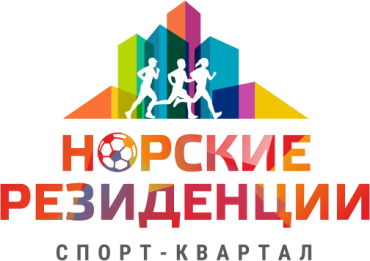 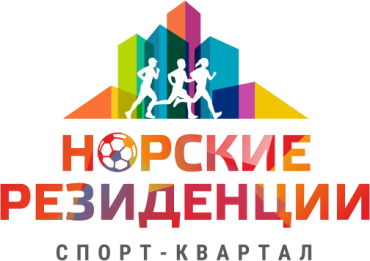 Ярославской области _________________А. БОРИСОВ 1 июня 2021 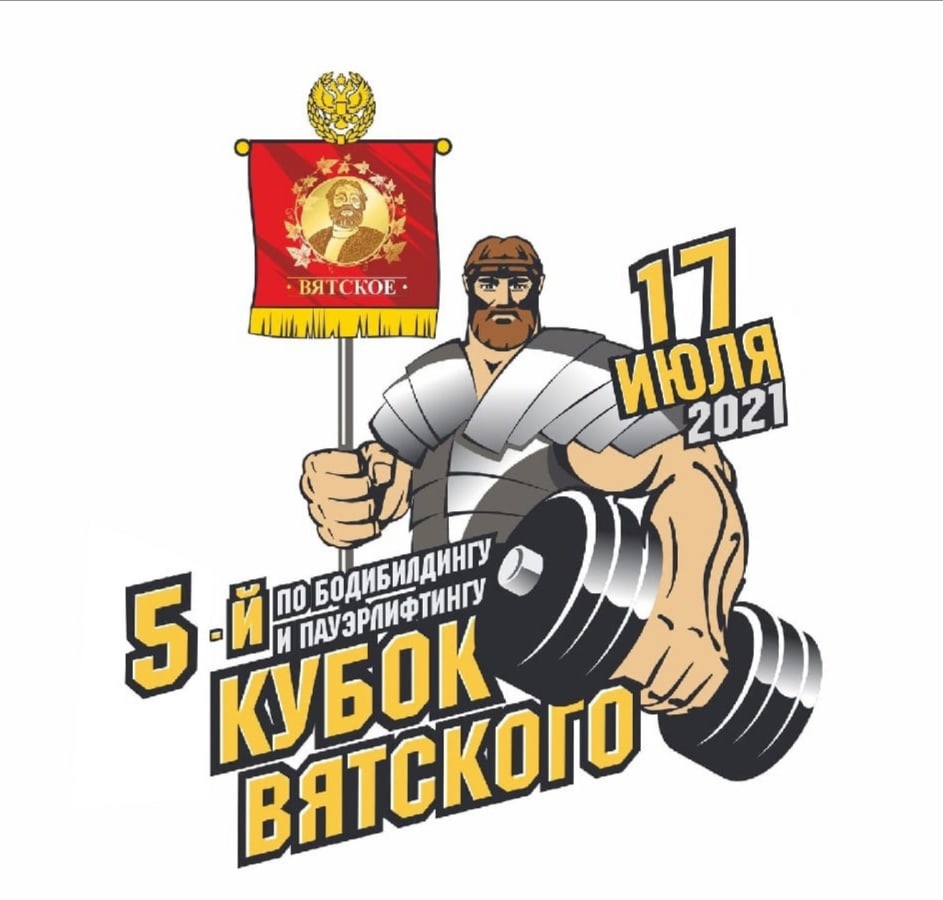 ПОЛОЖЕНИЕ V Всероссийского турнира «Кубок Вятского по бодибилдингу и фитнесу» Ярославская область, село Вятское 17 июля 2021 года ЦЕЛИ и ЗАДАЧИ Повышение роли физической культуры и спорта во всестороннем и гармоничном развитии личности, укрепление здоровья, формирование здорового образа жизни среди подростков, молодежи и населения в целом. Популяризация здорового образа жизни через рекламу бодибилдинга и фитнеса, как наиболее эффективных средств оздоровления населения. Выявление сильнейших спортсменов. Привлечение населения к занятиям физической культурой и спортом на примере соревнующихся спортсменов. Соревнования по бодибилдингу и фитнесу проводятся по правилам IFBB, под эгидой ФББР.  СРОКИ и МЕСТО ПРОВЕДЕНИЯ Соревнования и регистрация участников проходят по адресу​: ​село Вятское, Некрасовский район Ярославской области,​ ​киноконцертный зал. Дата соревнований и регистрации – 17 июля 2021 года. Регистрация участников - ​с 7.00 до 10.00.​ Начало соревнований​ в 10.00.  ОРГАНИЗАЦИЯ И РУКОВОДСТВО СОРЕВНОВАНИЯМИ  Общее руководство организацией соревнований осуществляют: Федерация бодибилдинга Ярославской области. Судейская коллегия. Главный судья соревнований​ – судья 1кат Борисов Алексей. Главный секретарь​ – Кокорева Алла. Судья-комментатор​ – судья МК Абрамова Нина.  Организаторы Соревнований обеспечивают необходимые условия для проведения соревнований, работу судейской коллегии, награждение победителей и призеров. Место проведения отвечает требованиям соответствующих нормативных правовых актов, действующих на территории РФ по вопросам обеспечения общественного порядка и безопасности участников и зрителей, также требованиям правил по бодибилдингу. Оказание скорой медицинской помощи осуществляется в соответствии с приказом Минздрава России от 01.03.2016 №134Н. Медицинское обслуживание соревнований осуществляет ГАУ «ЦСП 72». ТРЕБОВАНИЯ К УЧАСТНИКАМ СОРЕВНОВАНИЙ 4.1. К участию в Соревнованиях допускаются спортсмены: В дисциплине Бодибилдинг: ​МУЖЧИНЫ в абсолютной категории. В дисциплине Пляжный бодибилдинг: ​МУЖЧИНЫ в абсолютной категории. В дисциплине Классик-физик: ​МУЖЧИНЫ в абсолютной категории. В дисциплинах:​ ​Бодифитнес,  Велнес, Фит-модель: ​ЖЕНЩИНЫ – все в абсолютной категории. В дисциплине Фитнес-бикини: ​ ЖЕНЩИНЫ в категориях 166см и свыше 166 см. Каждый участник соревнований на регистрации сдает заявочный взнос – 1500 руб. и заполненную по форме заявку. Последовательность выхода категорий :- Пляжный бодибилдинг- Классик Физик (первый раунд)- Классик Физик (второй раунд- Бодифитнес- Фит модель (1 раунд)- Велнес- Фит модель (2 раунд)- Бодибилдинг (1 раунд) –Бодибилдинг (2 раунд)- Фитнес бикини до 166см- Фитнес бикини свыше 166смКоличество категорий может быть пересмотрено судейской коллегией в зависимости от количества заявленных участников. Если менее 5 спортсменов в одной категории, категории будут объединены со следующей более тяжелой (либо легкой) весовой категорией/ более высокой (либо низкой) ростовой категорией, либо объединены в абсолютную категорию. Предварительные заявки на участие в соревнованиях принимаются ​до 10 июля по ссылке:​ https://forms.gle/MEUsV4rgiB4wUF928На соревнованиях будет организовано профессиональное нанесение грима. Запись на грим будет проходить 17 июля 2021 с 8:00 на регистрации. Стоимость нанесения грима - 3500 руб. Записаться можно по ссылке ​https://vk.com/club203506885 или по телефону: 891599741834.2 Для допуска к соревнованиям по бодибилдингу, участники должны иметь: паспорт; флеш - накопитель с качественной записью фонограммы (для дисциплины Бодибилдинг); ​заявку на участие в соревнованиях от своей региональной федерации бодибилдинга, заверенную руководителем.  Просьба к спортсменам помнить о правилах Федерации бодибилдинга России (ФББР) по поводу участия в соревнованиях альтернативных организаций. Соревнования, которые проходят под эгидой ФББР, включены в календарный план соревнований ФББР на 2021 год. Музыкальное сопровождение сдается секретарю соревнований при взвешивании. Призовой фонд и расходы, связанные с проведением Кубка Вятского несут организаторы. 5. ПОРЯДОК ОПРЕДЕЛЕНИЯ ПОБЕДИТЕЛЕЙ И НАГРАЖДЕНИЕ Победители в соревнованиях определяются, согласно правилам IFBB, по наименьшей итоговой сумме мест.  Участники, занявшие 1, 2, 3 места награждаются медалями, дипломами и денежными призами. Абсолютный Чемпион награждается Кубком Вятского. Призовой фонд: Общий призовой фонд соревнований 1000000 рублей. Организаторам соревнований предоставляется право вносить изменения в программу. Обо всех изменениях участники будут уведомлены при регистрации. Если до 10.07.2021г. в любой из категорий не набирается 6 участников, категория исключается из Соревнований, призовой фонд уменьшается на сумму призовых в данной  категории. ПАУЭРЛИФТИНГРЕГИСТРАЦИЯ17 июля в 13.00-14.30НАЧАЛОВ 15.00Организационные взносы с участников:1500 рублей до 10.07.2021 в каждой категории.Категории пауэрлифтингЖим женщины до 63 кгЖим женщины свыше 63 кгЖим мужчины до 93 кгЖим мужчины свыше 93 кгСтановая тяга женщины до 63 кгСтановая тяга женщины свыше 63 кгСтановая тяга мужчины до 93 кгСтановая тяга мужчины свыше 93 кгКоличество категорий зависит от общего количества зарегистрированных участников.Соревнования по пауэрлифтингу проводятся по правилам IPF.Предварительные заявки Пауэрлифтинг отправлять Ивану Волокитину https://vk.com/ledgek .6. ОФИЦИАЛЬНАЯ ГОСТИНИЦА И ПРОЕЗД:  Бронь гостиницы в Вятском: тел. 8-800-302-70-05 (звонок по России бесплатный). Проезд: На машине: 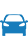 40 минут от Ярославля по дороге на Любим, у АЗС поворот на Вятское. Группа Кубка в сети ВКОНТАКТЕ https://vk.com/kubok5 Форма заявки. Кубок Вятского Карточка участника  	●	Автобус № 123 КДП «Заволжье» — Вятское из Ярославля 5:05 7:35 10:50 13:55 16:50 (Пт.-Вс.) 17:55 	●	Автобус № 130в КДП «Заволжье» — Красный Профинтерн АС — Вятское из Ярославля 	 6:50 13:50 № ФИО:  Дата рождения:  Категория:  Вес соревновательный:  Рост:  Регион, город:  Клуб:  Тренер:  Лучшие достижения:  Моб.телефон:  Паспорт (серия кем и когда выдан): Электронная почта: 